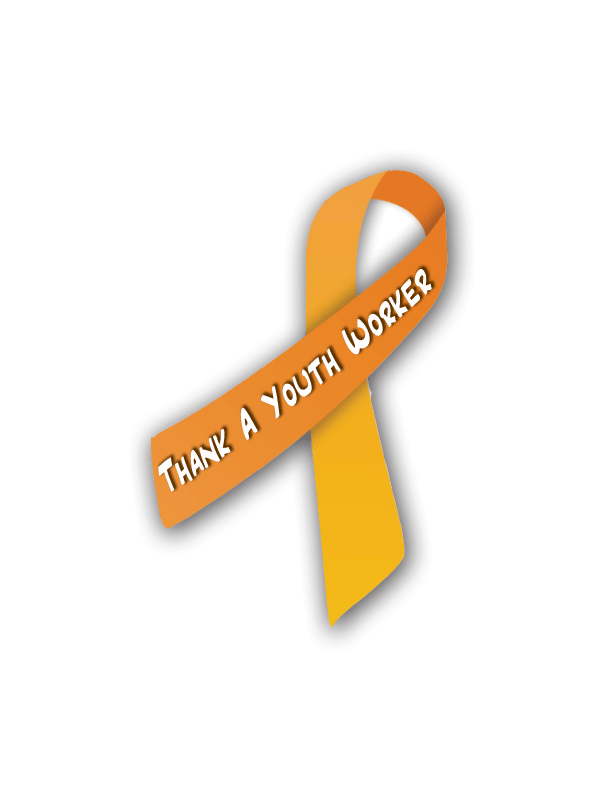 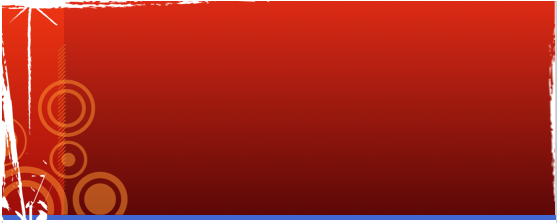 Sample ProclamationWhereas we recognize the profound impact of ___________’s youth workers today – those individuals who work with or on behalf of children;Whereas youth workers comprise a diverse group: young or old, paid or volunteer, part-time or full-time, our __________ commemorates the depth and breadth of influence youth workers have on the personal, social and educational development of our next generations;Whereas __________ enjoys an abundance of individuals who dedicate their lives to service in the interest of raising up tomorrow’s leaders and their work in the community – the work of hand, heart, and mind – whose work is so deeply embedded it can often go unnoticed;Therefore today we honor our youth workers who have committed themselves to making our _________ stronger through their steadfast dedication, excitement, and belief in our youth. To join in their efforts, our communities can make an investment in our youth by honoring those who guide, teach, develop, and support our young people throughout their lives.I call upon all _________ to celebrate and thank _______’s youth workers through personal and public acknowledgment of their contributions, thanking both volunteers and professionals for their work.Now, therefore, I, ___________, <Position>,  do hereby proclaim <day>, <date>, as “Thank a Youth Worker Day.”In witness whereof, I have hereunto set my hand and caused the Great Seal of the ___________ to be affixed this <date>.